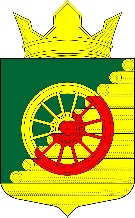 РЕСПУБЛИКА  КАРЕЛИЯАДМИНИСТРАЦИЯ  БОРОВСКОГО СЕЛЬСКОГО  ПОСЕЛЕНИЯПОСТАНОВЛЕНИЕ от  04 сентября 2017 г. 								                   № 49п. БоровойОб утверждении Порядка и сроков общественного обсуждения проекта муниципальной программы «Формирование современной городской среды на территории Боровского сельского поселения на 2018-2022 годы» в рамках реализации приоритетного проекта «Формирование комфортной городской среды»В соответствии с постановлением Правительства Российской Федерации от 10 февраля 2017 года № 169 «Об утверждении Правил предоставления и распределения субсидий из федерального бюджета бюджетам субъектов Российской Федерации на поддержку государственных программ субъектов Российской Федерации и муниципальных программ формирования современной городской среды» Администрация Боровского сельского поселения, ПОСТАНОВЛЯЕТ:Утвердить прилагаемый Порядок общественного обсуждения проекта муниципальной программы «Формирование современной городской среды на территории Боровского сельского поселения на 2018-2022 годы». Определить сроки проведения общественного обсуждения и сроки приёма предложений по проекту  муниципальной программы «Формирование современной городской среды на территории Боровского сельского поселения   на 2018-2022 годы» в рамках реализации приоритетного проекта «Формирование комфортной городской среды» с 05 сентября 2017 года по 04 октября 2017 года. Приём предложений осуществляется в рабочие дни в Администрации Боровского сельского поселения с 08.30 час. до 17.00 час. (обед с 13.00 час до 14.00 час), пятница с 08.30 час. до 14.30 час без перерыва. Адрес: Республика Карелия Калевальский район п. Боровой ул. Школьная д. 7, тел. 8 81454 42585.Заседание общественной комиссии по обеспечению реализации приоритетного проекта «Формирование современной городской среды» на территории Боровского сельского поселения на 2018-2022 годы»  состоится 05 октября 2017 года в 14.00 часов в кабинете Главы Администрации Боровского сельского поселения по адресу: Республика Карелия Калевальский район п. Боровой ул. Школьная д. 7Ответственность за прием и обобщение предложений  оставляю за собой.Обнародовать настоящее постановление путем размещения его официального текста на официальном сайте Боровского сельского поселения в информационно-телекоммуникационной сети общего пользования в источнике официального опубликования нормативных правовых актов Боровского сельского поселения - «Вестник муниципального образования «Боровское сельское поселение».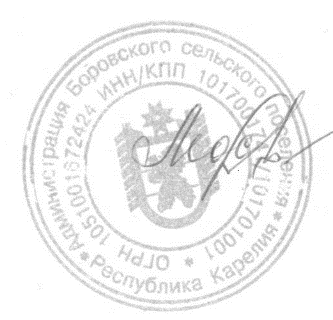 Глава АдминистрацииБоровского сельского поселения                                             	                            Л.В.Мостайкина УтвержденоПостановлением Администрации Боровского сельского поселения №  49 от 04.09.2017 годаПорядок общественного обсуждения проекта муниципальной программы «Формирование современной городской среды на территории Боровского сельского поселения на 2018-2022 годы» в рамках реализации приоритетного проекта «Формирование комфортной городской среды»1. Настоящий Порядок устанавливает процедуру проведения общественного обсуждения проекта муниципальной программы «Формирование современной городской среды на территории Боровского сельского поселения на 2018-2022 годы» (далее – общественное обсуждение, муниципальная программа). 2. Для целей настоящего Порядка под общественным обсуждением понимается участие населения в осуществлении местного самоуправления на территории Боровского сельского поселения в форме участия в процессе разработки проекта муниципального правового акта – муниципальной программы.3. Общественное обсуждение проекта муниципальной программы проводится в целях: а) информирования населения Боровского сельского поселения о разработанном проекте муниципальной программы; б) выявления и учета общественного мнения по теме, вопросам и проблемам, на решение которых направлен проект муниципальной программы; в) оценки предложений заинтересованных лиц.4. Организацию общественного обсуждения проекта муниципальной программы, оценку предложений заинтересованных лиц к проекту муниципальной программы, поступивших в рамках общественного обсуждения, контроля и координации реализации муниципальной программы осуществляет общественная комиссия по обеспечению реализации приоритетного проекта «Формирование современной городской среды» на территории Боровского сельского поселения (далее – общественная комиссия), состав которой утверждается Постановлением Администрации Боровского сельского поселения.5. Для проведения общественного обсуждения администрация Боровского сельского поселения (далее – администрация) размещает на официальном сайте в информационно-телекоммуникационной сети «Интернет» (далее – официальный сайт):5.1. текст проекта муниципальной программы, вынесенный на общественное обсуждение;5.2. информацию о сроках общественного обсуждения проекта муниципальной программы;5.3. информацию о сроке приема предложений по проекту муниципальной программы и способах их предоставления;5.4. контактный телефон (телефоны), электронный и почтовый адреса ответственных лиц, осуществляющих прием и обобщение предложений по проекту муниципальной программы. 6. Общественное обсуждение проекта муниципальной программы проводится не менее чем в течение 30 календарных дней со дня размещения на официальном сайте информации, указанной в пункте 5 настоящего Порядка. 7. Предложения заинтересованных лиц к проекту муниципальной программы подаются в администрацию в письменном виде по форме согласно приложению 1 к настоящему Порядку. Заинтересованные лица вправе подать дополнительно письменное обоснование соответствующего предложения.8. Не подлежат рассмотрению предложения заинтересованных лиц к проекту муниципальной программы:а) в которых не указаны фамилия, имя, отчество (последнее при наличии) участника общественного обсуждения проекта муниципальной программы; б) неподдающиеся прочтению;в) экстремистской направленности;г) содержащие нецензурные либо оскорбительные выражения; д) поступившие по истечении установленного срока проведения общественного обсуждения проекта муниципальной программы. 9. Общественная комиссия осуществляет оценку предложений заинтересованных лиц к проекту муниципальной программы на заседаниях комиссии. Результаты оценки предложений заинтересованных лиц отражаются в протоколе заседания общественной комиссии по форме согласно приложению 2 к настоящему Порядку не позднее 7 рабочих дней после истечения срока общественного обсуждения проекта муниципальной программы, указанного в пункте 6 настоящего Порядка. В протоколе указывается содержание всех поступивших в ходе общественных обсуждений предложений заинтересованных лиц к проекту муниципальной программы, а также результаты рассмотрения указанных предложений и рекомендации по изменению проекта муниципальной программы. 10. Администрация размещает на официальном сайте протокол, указанный в пункте 9 настоящего Порядка, в течение 5 рабочих дней после его подписания.11. Администрация вносит изменения в проект муниципальной программы в соответствии с решениями протокола, указанного в пункте 9 настоящего Порядка, в течение 3 рабочих дней со дня его поступления и размещает доработанный проект муниципальной программы на официальном сайте.Приложение 2 к Порядку общественного обсуждения проекта муниципальной программы «Формирование современной городской среды на территории Боровского сельского поселения на 2018-2022 годы»  Протоколо результатах общественного обсуждения проекта муниципальной программы «Формирование современной городской среды на территории Боровского сельского поселения на 2018-2022 годы»___________________                                                      «____» ____________ 2017 год(населённый пункт)В период с «___» _________ 2018 года по «___» _________ 2018 года в  администрацию Боровского сельского поселения поступили и рассмотрены следующие предложения к проекту муниципальной программы «Формирование современной городской среды на территории Боровского сельского поселения на 2018-2022 годы»: Председатель  комиссии  ________________  Секретарь комиссии ___________________Приложение 1 к Порядку общественного обсуждения проекта муниципальной программы «Формирование современной городской среды на территории Боровского сельского поселения на 2018-2022 годы»  Форма предложений к проекту муниципальной программы «Формирование современной городской среды на территории Боровского сельского поселения на 2018-2022 годы»В администрацию Боровского сельского поселенияот _________________________________________________________________________________________________________________________ (Ф.И.О., адрес, телефон, адрес проживания и адрес электронной почты, лица, внесшего  предложение)Предложения к проекту муниципальной программы «Формирование современной городской среды на территории Боровского сельского поселения на 2018-2022 годы»Дата  _____________________ Подпись  __________________ № п/пФИО лица, внесшего предложениеСодержание предложенияИнформация о принятии/отклонении предложенияПричины отклонения предложения